IDENTIFIKASI BATUAN CANDI (ANDESIT) DI BAWAH PERMUKAAN SEKITAR CANDI BADUT DENGAN METODE GEOLISTRIK RESISTIVITASBadut Temple is one of the many cultural heritage sites found in East Java Province, precisely in Karangbesuki Village, Sukun District, Malang. Badut temple is a Hindu patterned temple composed of andesite rocks. The site of the Badut Temple when it was first founded in 1921 AD by Maureen Brecher, a Dutch VOC employee who worked in Malang, was still a rocky hill mound, in 1923-1925 AD, it was under observation B. De Haan from the archaeological hindia dutch the first time the rebuild was carried out. Furthermore, in 1990-1993 AD, further restoration was carried out by the Regional Office of the Decree of the East Java Asylum and Archeology, through the Preservation/Utilization of East Java Archaeological and Heritage projects, which were carried out in stages[1]. The site of the Badut Temple is based on the physical form of the upper part, the structure was incomplete. There are some statues of gods that are gone. so it is possible that there are still remnants of rock that complete the intact function of the temple which is still buried. Although from the renovations history have been do excavation but the possibility that there are certain parts can not be found. Thus, based on these assumptions, the research activity to identify subsurface structures around the foundation of Badut Temple which is very important to know if there are any buried temple rocks                     Table 1 Resistant Value (ρ) for Geological Material[11]Line 1	Data acquisition on line 1 which has a length of 48 meters with a spacing of 2 meters starting point is at coordinates 7 ° 57'27.70 "LS and 112 ° 35'55.71" BT until the end point 7 ° 57'27.16 "LS and 112 ° 35 ' 54.22 "East with varying distances between the electrodes respectively 2 m, 4 m, 6 m, 8 m to 48 m.	The results of measurements on line 1 are processed data by using Res2dinv, then the cross section of resistivity (ρ) is obtained as shown in Figure 3. as follows: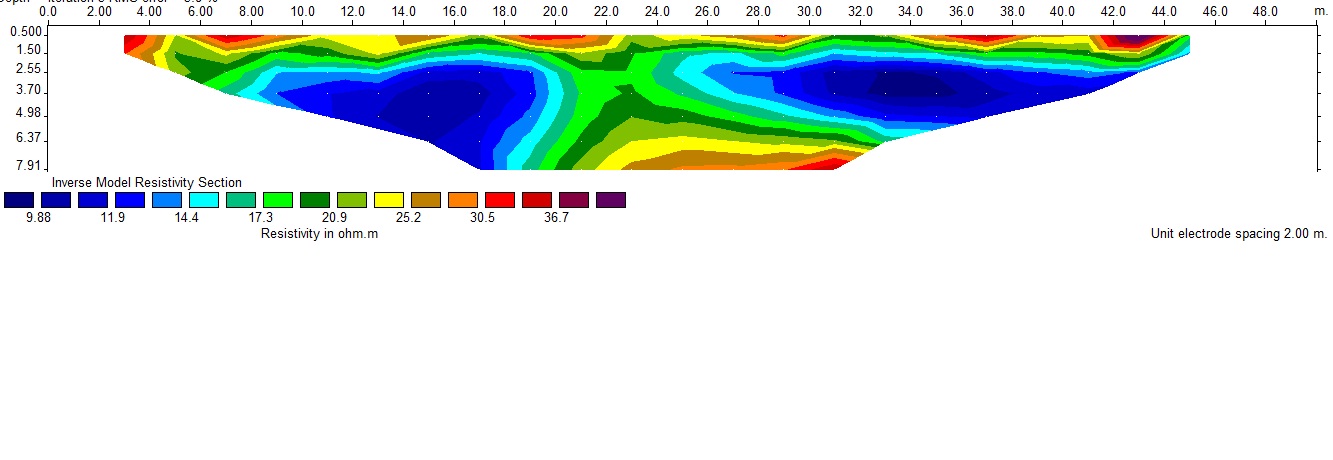 Figure 3 Resistivity contours(ρ) on Line 1Based on Figure 3. Resistivity contour (ρ) track 1 above at a depth of 0.5m -7.91m has a rock resistivity value of 9.88 --m - 36.7 Ωm is a layer of silt and sandy soils.Line 2	Line 2 has a length of 48 m, the measurement process is carried out the same as the treatment on line 1. The starting point of line 2 lies at coordinates 7057'28.44 "latitude and 112035'56.38" east longitude, the end point is located at coordinates 7057'47.69 "LS and 112035'53.05" BT.	The results of measurements on line 2 are processed data by using Res2dinv, then the cross section of resistivity (ρ) is obtained as in Figure 4. as follows: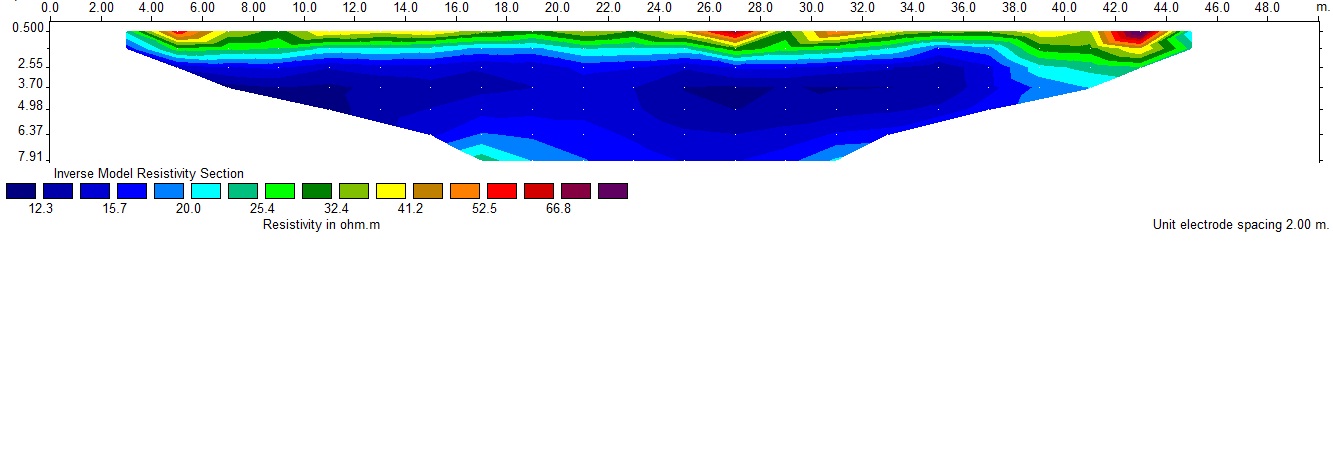 Figure 4 Resistivity contours (ρ) on Line 2	Based on Figure 4. Resistivity contour (ρ) line 2 above at a depth of 0.5m -7.91m has a rock resistivity value of 12.3 Ωm - 66.8 Ωm is a layer of silt and sandy soils.Line 3	Line 3 has a length of 48 m, the measurement process is carried out the same as the treatment on the previous track. The starting point of this line is located at coordinates 7 ° 57'28.70 "LS and 112035 '54.25" East, the end point is located at coordinates 7 ° 57'28.27 "South and 112035 '55.67" East.	The results of measurements on line 3 are processed data by using Res2dinv, then the cross section of resistivity (ρ) is obtained as in Figure 5. as follows: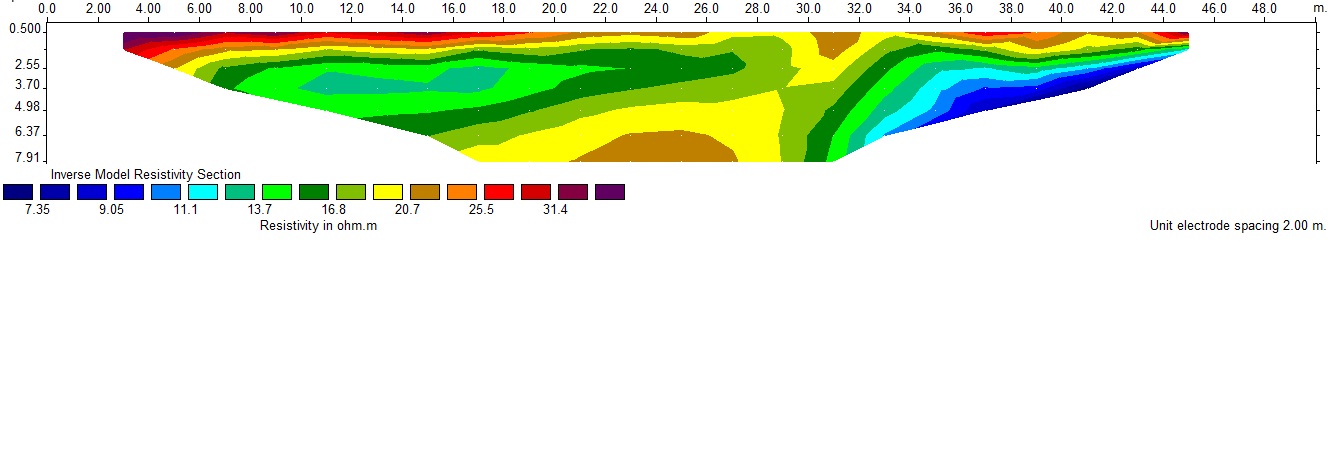 Figure 5 Resistivity contours(ρ) on Line 3	Based on Figure 5. Resistivity contour (ρ) line 3 above at a depth of 0.5m -7.91m has a rock resistivity value of 7.35 Ωm - 31.4 Ωm is a layer of silt and sandy soils.Line 4	Line 4 has a length of 48 m, the measurement process is carried out the same as the treatment on the previous track. The starting point of this line is located at coordinates 7 ° 57'28.48 "latitude and 112 ° 35'53.93" east longitude, end points are located at coordinates 7 ° 57'26.77 "latitude and 112 ° 35'54.63" east longitude.	The results of measurements on line 3 are processed data by using Res2dinv, then the cross section of resistivity (ρ) is obtained as in Figure 6. as follows: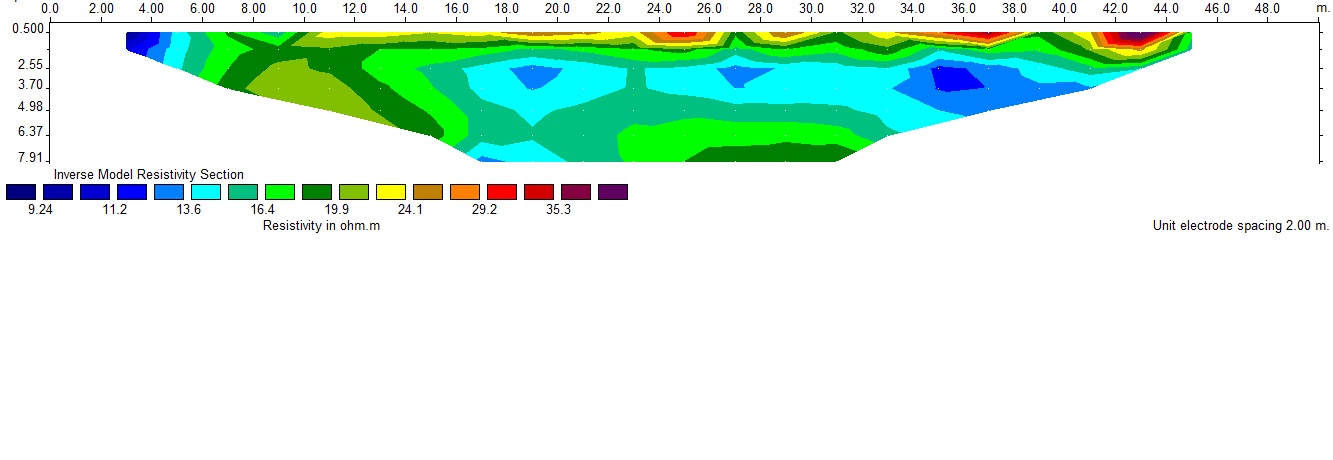 Figure 6 Resistivity contours (ρ) on Line 4 	Based on Figure 6. Resistivity contour (ρ) of track 4 above at a depth of 0.5m -7.91m has a resistivity value of rock 9.24 Ωm - 36.3 Ωm is a layer of silt and sandy soils.NoMaterial TypeResistivity (Ωm)1Clay32Silt3 – 153Silt, Sandy soils15 – 1504Blooming bedrock filled with moist soil150 – 3005Gravel has a layer of silt± 3006The bedrock is filled with dry soil300 – 24007The bedrock is not weathered> 2400